REFERATGENERALFORSAMLING/GRUPPERÅDSMØDE 2024HAMMERMØLLE GRUPPE, DDS:Alle forældre og spejdere over 15 år er stemmeberettigede til mødet.Grupperådsmødet blev afholdt lørdag, den 2. marts 2024, kl. 10.15på Gurredam Spejdercenter, Gurrevej 322, 3000 Helsingør.Gruppebestyrelsesformand Kim Kruse bød velkommen til alle. Herefter fulgte dagsorden, som var fremsendt til alle.DAGSORDEN FOR GRUPPERÅDSMØDET:Pkt. 1: Valg af dirigent –> Tina, Divisionschef Øresund Division og referent -> TOR.Vi havde valgt at starte grupperådsmødet med at synge en sang og valget var faldet på  ”Alverden kalder det væmmeligt” . Herefter blev der lavet en kort navnerunde, så alle kunne præsentere sig og forklare tilknytning som f.eks. leder, spejder, forælder eller lignende. Vi gennemgik også at grupperådet var indvarslet efter reglerne.Fremmødt 7 forældre, 6 ledere, gruppeleder, bestyrelsesformand, 2 unge repræsentanter og 3 fra divisionsledelsen i Øresund Division og så var Line Fredberg-Holm med på en skype forbindelse -  i alt 21 personer. Pkt. 2: Beretning fra bestyrelsen og ledergruppen. Skriftlig beretning er vedlagt.Tina spurgte om der var uddybende kommentarer og Charlie nævnte at det mest skelsættende var aflysning af sommerlejren, som var meget ærgerligt. Aflysningen bundede i nogle tidligere konflikter, et stop fra 3 af de ledere som skulle afvikle sommerlejren og generel mangel på ledere i øvrigt.Herefter blev de forskellige grene spurgt til uddybende kommentarer;Mikro  var kun 3 spejdere tilbage efter sommerferien, så det blev aftalt at mikrospejderne holdt møde sammen med minierne indtil vi forhåbentlig kunne bliver lidt flere.I dag er der 7 mikroer og der holdes igen egne møder. Vi snakker om at dele en ”flyer” ud for at få flere spejdere. Forslag om at holde åbent hus en weekenddag (?) Positiv kommentar fra fremmødte forældre om at spejderarbejdet giver en dannelse og respekt for andre. Forslag om at være aktive i skolernes sommerferie katalog og andre aktiviteter for at skaffe flere spejdere.Mini, - Tor vi gerne have både flere spejdere og flere forældre aktiverede, både i bestyrelse og som ledere, kommentar fra forældre om at det kan være svært som ny forældre at bryde ind i ledergruppen, mange har været med i op til 20 år…Formand Kim byder ind med at vi skal være bedre til at spørge og at dette er et punkt vi har talt om i flere år.Lone fortæller lidt om sin rolle som forælder-leder hos minierne, der er ikke noget særligt forberedelse. Møderne er som regel planlagt i forvejen og det vigtigste er at der er nok voksne til opgaverne.Forslag om at lave en forælder–hjælper liste – måske som en lukket facebook gruppe ?Forslag om at aktivere tropsspejdere som hjælp hos de mindre spejdere.Juniorgrenen blev især ramt af lederflugt i sommer, 3 ud af 4 holdt op. Udfordrende alder, meget støjende… I dag 1 leder + 1 forælder… Kører især forskellige forløb med læring frem mod at tage nogle mærker.Trop samarbejder en del med andre grupper, i øjeblikket mest med Prins Hamlet, Helsingør. Har bl.a. delt hold på DiniZuli. Der er også andre grupper som gerne vil samarbejde med os.Beretningen blev godkendt.	Pkt. 3: Fremlæggelse af regnskab for 2023 og status for 2024 til godkendelse. Vedlagt.Et par enkelte kommentarer – Ture & Lejre i 2022 var meget højt, til gengæld er lokaletilskud højt i 2023, tilskud fra kommunen altid først året efter…Regnskab og status godkendt.Pkt. 4 ;Indkomne forslag – Ingen forslag !Pkt. 5: Fremlæggelse af justeret budget 2024 og budget 2025, herunder fastsættelse af årskontingent til godkendelse. Vedlagt.Bestyrelsen foreslår uændret kontingent i begge årene på 400 kr. pr. rate.Kontingentraten opkræves 3 gange årligt.Budget gennemgået og godkendt.Pkt. 6: Fastlæggelse af antallet af bestyrelsesmedlemmer.Bestyrelsen foreslår af 3-4 forældre, 4-5 ledere og 1-2 unge.Vi vedtog at bestyrelsen burde bestå af max 11 personer.	Pkt. 7: Valg af bestyrelse for næstkommende 2-årig periode:              Bestyrelsesformand – Kim Kruse er ikke på valg.Gruppekasserer – Kim Andreassen er ikke på valg.Ledere: GL Charlie er på valg og genopstiller. -> genvalgtMikroleder Peter Christensen er ikke på valg.Minileder Torbjørn Strand er på valg og genopstillede ”måske”.Tor mente det var på tide at vælge nogle nye ledere til bestyrelsen og også       nogle nye forældre så derfor var det et måske. Efter lidt debat valgte Tor ikke at genopstille. Juniorleder Don Madsen er på valg og genopstiller. – genvalgt.Tropsleder Lars Fredberg-Holm er på valg og genopstiller. - genvalgt                          Bestyrelsesmedlem Jørgen Colsted-Petersen er på valg og genopstiller – genvalgt.I løbet af valgene var der en masse diskussion og det foranledigede at 3 forældre blev valgt til bestyrelsen :Frederik Lynge –> far til Otto, mikroAmanda Atli –> mor til Nicolaj, tropSidsel Baggesen –> mor til Anna, mikro og Vera, miniPkt. 9: Valg af 2 medlemmer til korpsrådsmødet (15-17.11.2024)Don Madsen og Lars Fredberg Holm blev valgt.Pkt. 10: Valg af 5 medlemmer til divisionsrådsmødet, den 2. maj 2024 – for 1 år.Lars Fredberg Holm, Don Madsen, Charlotte (Charlie) Michelsen, Peter Christensen og Torbjørn Strand blev valgt.Pkt. 11: Valg af revisor og revisorsuppleant – for en 1-årig periode.Revisor Frederikke Lajer Christensen genopstiller -> genvalgtAlice Kiander genopstiller som suppleant -> genvalgt.Pkt. 12: Eventuelt.Der var diskuteret en forældre hjælpergruppe, hvem prøver at starte den ??              Augusta Rosas far (trop) lovede at give det et forsøg.Tina og dernæst Kim afsluttede med at takke for god ro og orden.Velkommen til de nye bestyrelsesmedlemmer.TOR,Referent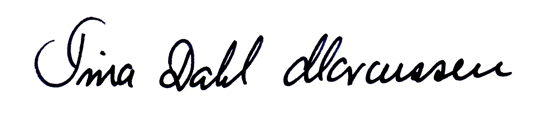 Bestyrelsesformand 			Dirigent,  Kim Kruse				Tina Dahl Marcussen (Divisionschef)